Spelling Activities Week 2- Year 3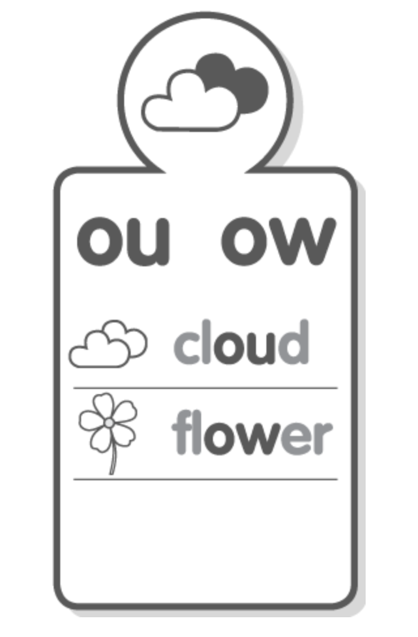                               Sound Focus www.soundwaveskids.com.au                    Student Access Code: toss288                                                 Fast finishers: play the online gamesFriday:If possible, test yourself on your spelling words. Have someone read out your spelling list and record them. Optional: 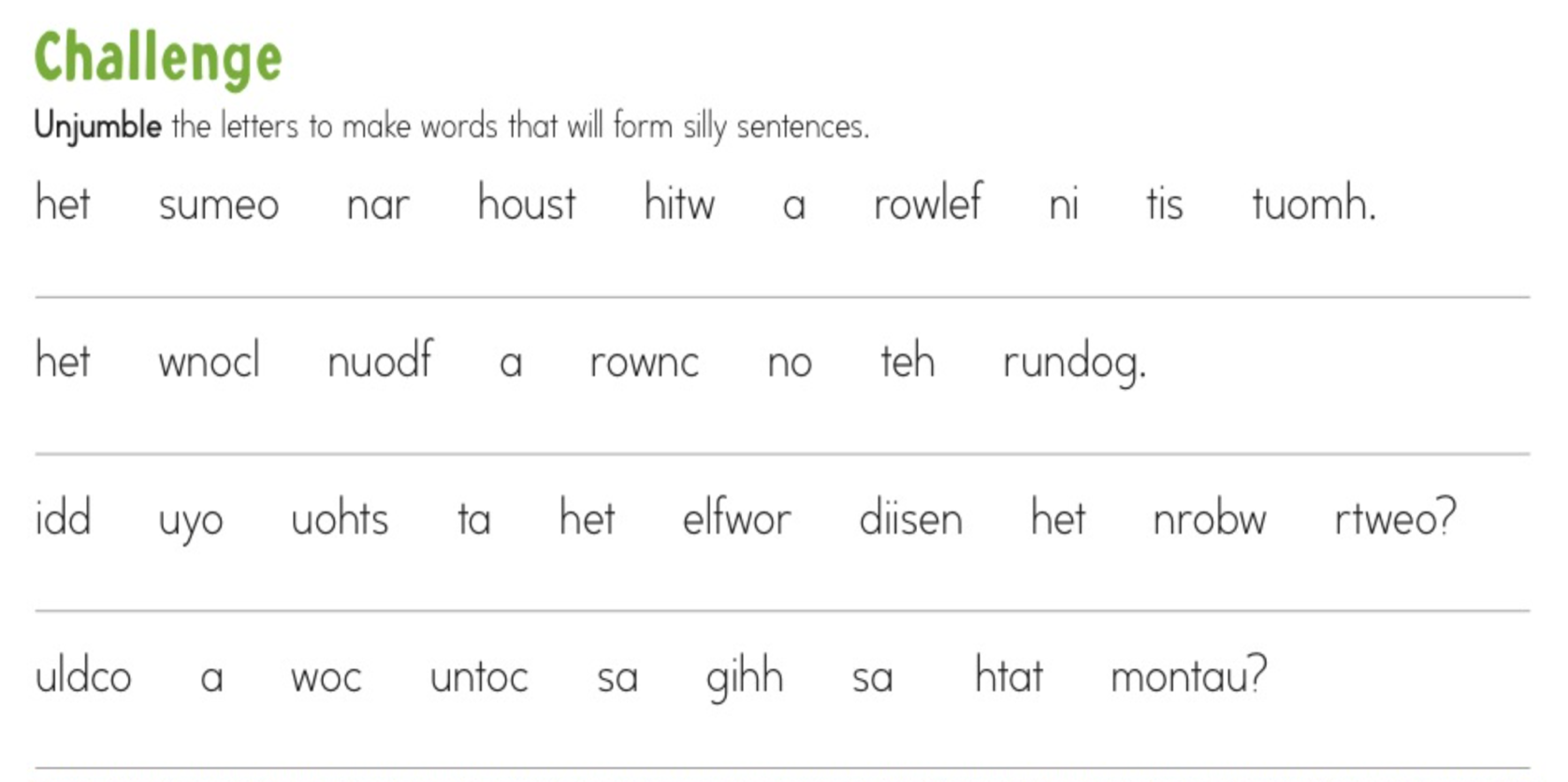 